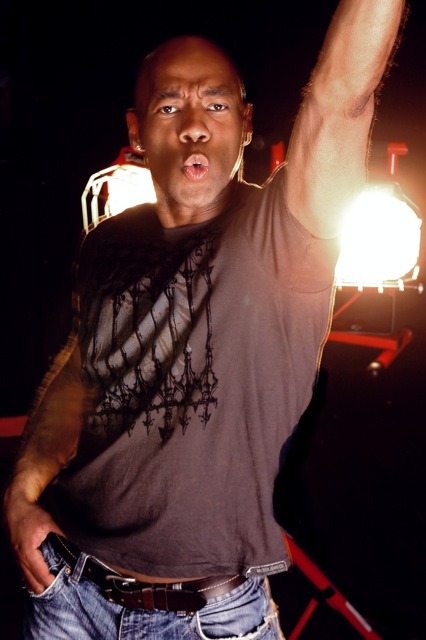 Everyone is invited to take a Master class with the amazing Stepp Stewart.  Many of you met him and fell in love with him and his upbeat, positive energy at recital 2015 and at his competition, Dynamite Talent Productions!!  You will love his class! Open to all dancers ages 7 and up!!!!! He will teach a jazz/musical theatre style number.Stepp’s bio………*DR. OZ CHOREOGRAPHER, DANCE FITNESS STAR AND TELEVISION PERSONALITY*PRODUCER OF BROADWAY MUSICALS: RED HOT BROADWAY, SHOW-N-TELL, A SOULFUL CHRISTMAS AND CINDY*COMPANY OWNER, CELEBRITY GUEST TEACHER AND CHOREOGRAPHERThe cost is only $25!  Please sign up at the front desk or reply to this email!   Class size will be limited! You can bring payment the day of class!  Please bring check or cash!Friday, September 16th Junior master class 3:45-4:45Saturday, September 17thSenior class (ages 12 and up) 10-11Please contact us at 419-232-6505 if you have any questions!!  I hope to see everyone in class =)Thanks, Kim